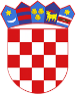 R  E  P  U  B  L  I  K  A    H  R  V  A  T  S  K  APOŽEŠKO-SLAVONSKA  ŽUPANIJAGRAD POŽEGA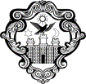 U     Upravni odjel za financije i proračunKLASA: 406-02/21-04/34URBROJ: 2177/01-01/01-21-5Požega, 8. rujna 2021.ZAINTERESIRANIM GOSPODARSKIMSUBJEKTIMA – SVIMA PREDMET:   Pojašnjenje br. 1 u postupku jednostavne nabave usluge izrade projektne dokumentacije za ishođenje građevinske dozvole za izgradnju dječjeg vrtića na k.č.br. 1436, i 1471, k.o. Požega, (JN-33/21), dostavlja se	           Grad Požega zaprimio je dana 7. rujna 2021. godine upit gospodarskog subjekta kojemu je na e-mail adresu dostavljen Poziv na dostavu ponude u postupku jednostavne nabave usluge izrade projektne dokumentacije za ishođenje građevinske dozvole za izgradnju dječjeg vrtića na k.č.br. 1436, i 1471, k.o. Požega, (JN-33/21). Sukladno članku 202. Zakona o javnoj nabavi (Narodne novine broj: 120/16.), Grad Požega kao naručitelj obavještava :Pitanje 1. Da li geodetski dio projekta snosi ponuditelj ?Odgovor 1. – Naručitelj Grad Požega snosi trošak geodetskog dijela projekta. Pitanje 2.Da li je trebalo u natječajnoj dokumentaciji dokazati da projektant ima certifikat Ministarstva kulture obzirom da se predmetna građevina na k.č.br. 1471, k.o. Požega nalazi unutar prostornih međa kulturno-povijesne cjeline grada Požege, a i navedeno je da će se morati dobiti odobrenje Konzervatorskog odjela na zahvat u prostoru ?Odgovor 2.– Za izvršavanje predmetne usluge nije potrebno imati certifikat prema uputi Konzervatorskog odjela.Pitanje 3.Da li potrebne revizije konstrukcije zgrade ulaze u rok izrade projekta te da li su one trošak ponuditelja, a sve obzirom da se radi o građevini sa više od 800 GBP ?Odgovor 3. – Trošak revizije treba biti sadržan u ponudi, istaknuti rok od strane ponuditelja za dostavu projektne dokumentacije treba obuhvatiti i revidiranje dokumentacije.Povjerenstvo za pripremu i provedbu postupka